5 октября свой 99-ый день формирования отмечает подразделение уголовного розыска МВД России.Уголо́вный ро́зыск (УГРО, УгРо, УР) — специальная оперативная служба криминальной полиции, входящая в структуру органов внутренних дел, в задачу которой входит предупреждение, пресечение, раскрытие готовящихся, либо совершённых преступлений общеуголовной направленности, розыск лиц, скрывшихся от следствия и суда, и без вести пропавших граждан, а также установление личности неопознанных погибших.5 октября 2017 года подразделения уголовного розыска МВД России отмечают свой 99 день с момента образования. Подразделение уголовного розыска территориального органа внутренних дел Березовского района существует с 1920 года. Тогда было всего 2 сотрудника. На сегодняшний день в отделении уголовного розыска ОМВД России по Березовскому району трудится 9 оперуполномоченных сотрудников. Начальник уголовного розыска- майор полиции Колчин Сергей Анатольевичи в этой службе уже 12 лет, да и в принципе с самого начала службы в органах внутренних дел пришел работать в отдел милиции по Березовскому району в подразделение уголовного розыска, основной задачей которого является раскрытие преступлений и установление лиц, их совершивших. Признается, что имеются трудности, так как преступность идет в ногу с техническим прогрессом, но и наши сотрудники не стоят на месте! Они проходят различные курсы переподготовки и передают свой опыт молодому поколению, тем самым контролируя оперативную обстановку на обслуживаемой территории. Как и всегда, Сергей Анатольевич со своими коллегами строят повседневную деятельность полагаясь на свой опыт, честь, долг перед гражданами и конечно же удачу в оперативной деятельности.Коллектив ОМВД России по Березовскому району от всей души поздравляет подразделение уголовного розыска с профессиональным праздником и желает своим коллегам служебных побед, сопутствия удачи, раскрытий преступлений и конечно же крепкого здоровья и семейного благополучия! ОМВД России по Березовскому району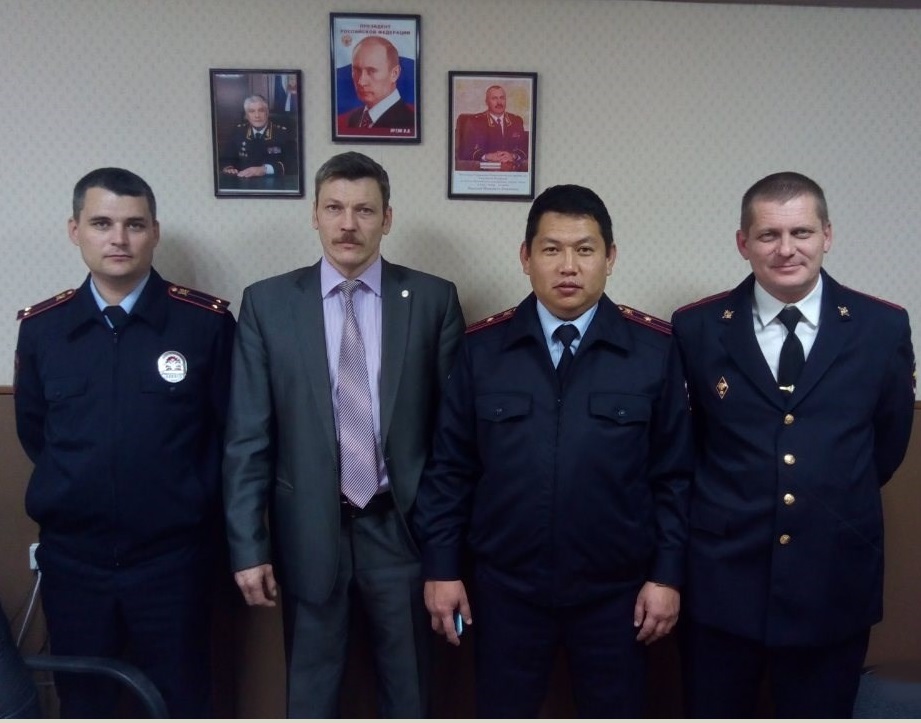 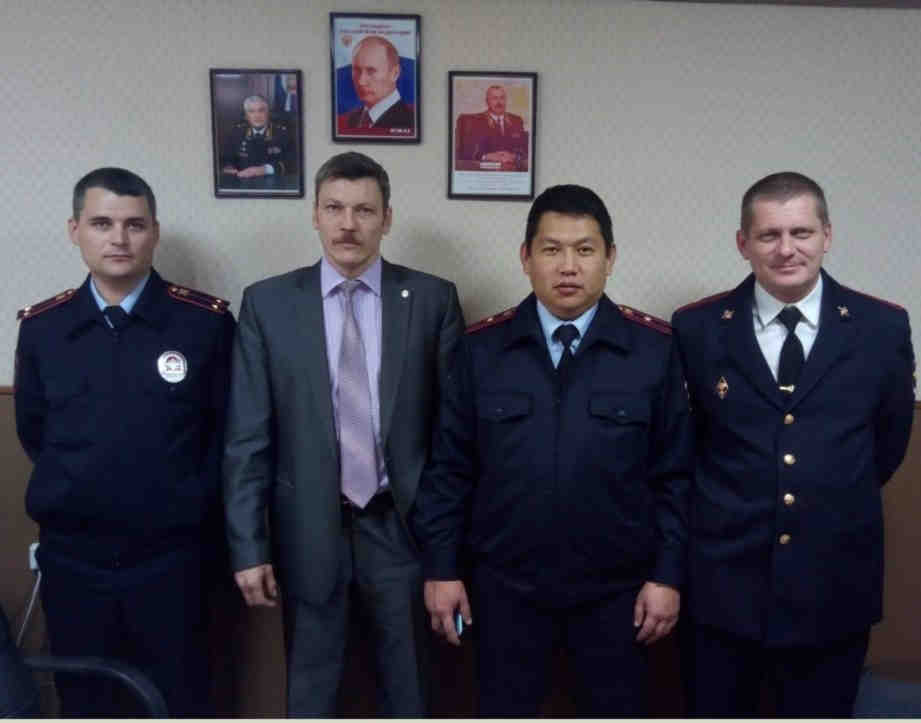 